Super Bowl Brunch FundraiserSunday, February 7, 2021Boyd Building 303 S. Cherry St., Shell Rock7:30am-11:30am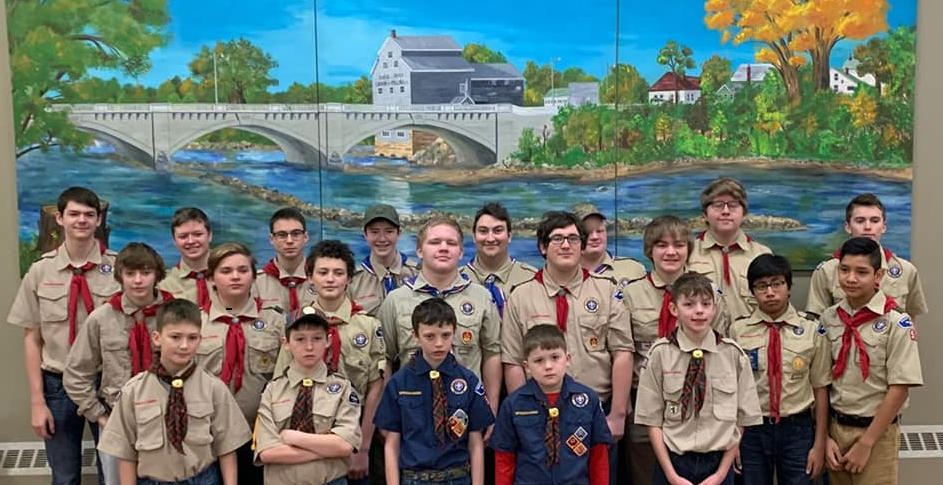 Boy Scout Troop 1051 - Shell Rock IA  Menu Biscuits and Gravy Scrambled Eggs Cheesy Hashbrown Potatoes Sausage LinksPancakes Coffee, Milk, Juice, Hot Chocolate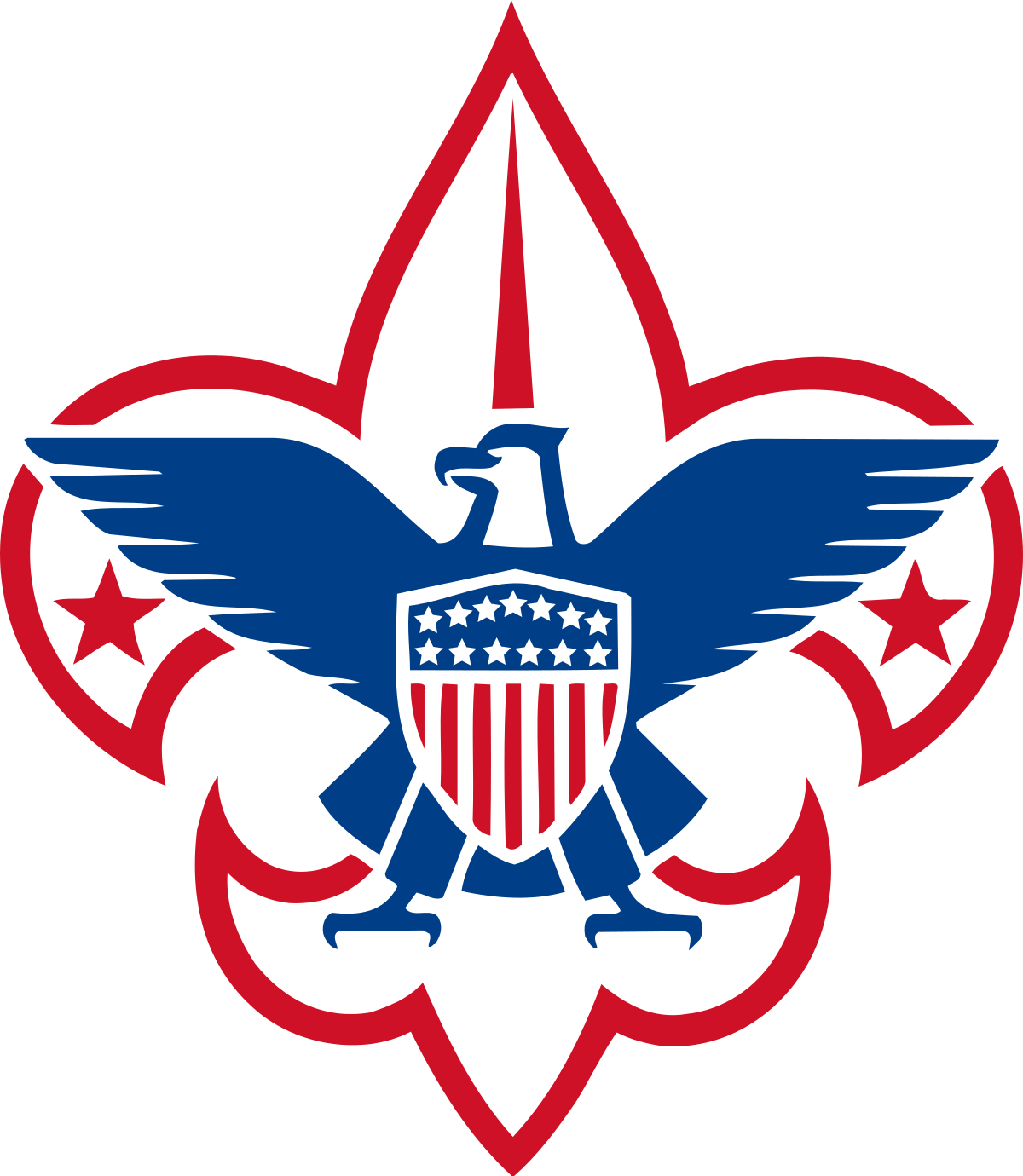 Cost: Free will offeringCarry outs Available 